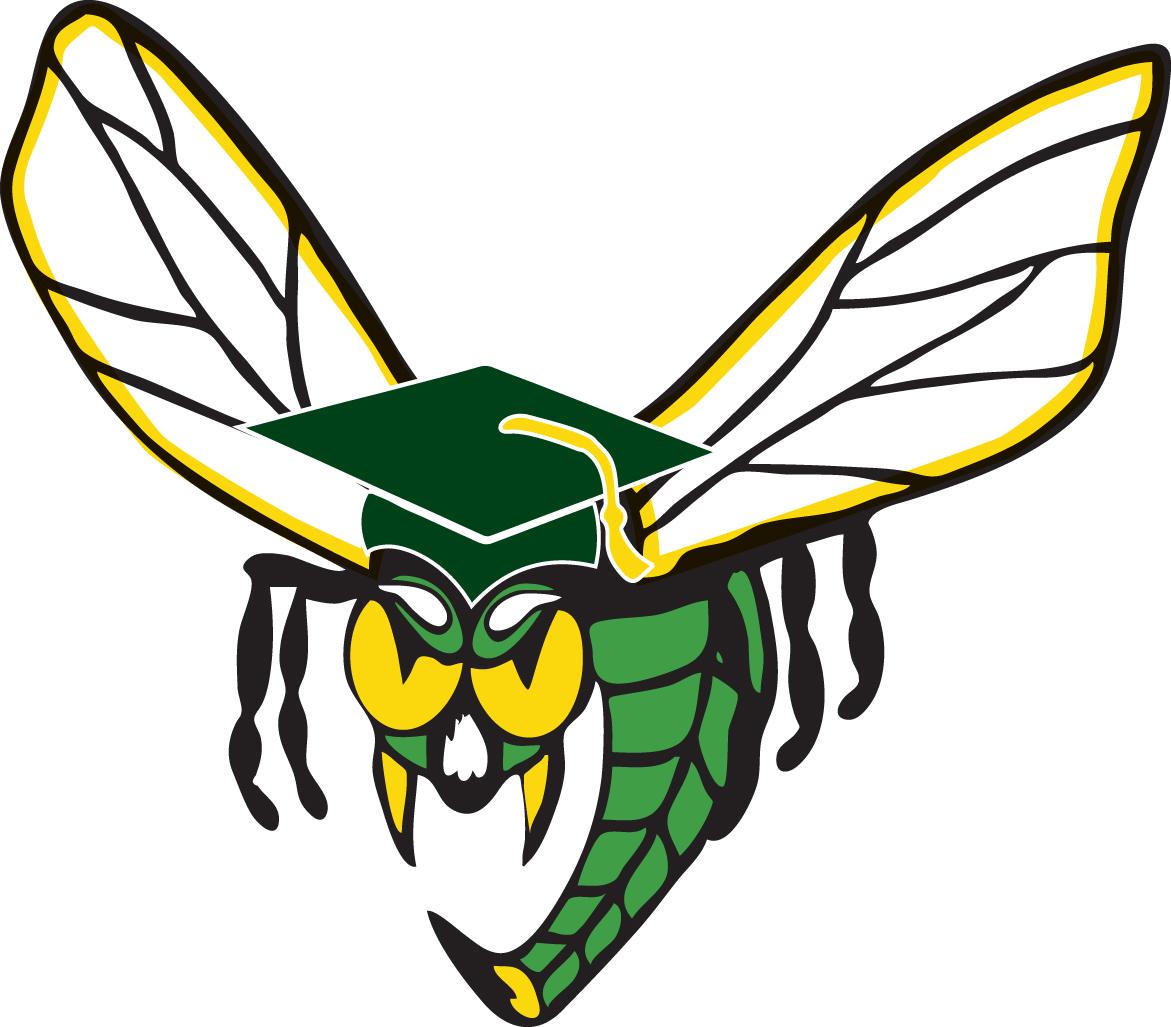 Thank you for your willingness to help celebrate the Graduating Class of 2020Purpose: Drum up community enthusiasm for Edina High School’s 2020 GraduatesCreate awareness for the Mobile Commencement on May 31st from 9 a.m. to 4 p.m.Spread messages of resilience, hope and hornet pride!Encourage Instagram posting of bus sightings/celebrations @XXX (thinking EHS Insta)How: We will be posting details on main Facebook sites, Edina Moms page, Edina information stationPlease supplement outreach any way you choose! Talk to your friends, distribute fliers, send emails, make and hang posters, post on Nextdoor, etc.Ideas: When buses come by come out and cheer, bang pots, play instruments, sing the Alma Mater, make NOISE!Decorate your yard or neighborhood! Consider Edina green balloons, streamers, ribbons, posters, lights, etc.Hold up signs of congratulations for seniors in your neighborhoodCraft chalk art & messages on sidewalks and streets Orchestrate a neighborhood parade: seniors in cars, people in yardsWear Edina Gear or Edina Green on May 31Edina Proud - Green and Loud